	Module 7:  Worksheets (Core) :  		      Name: ___________________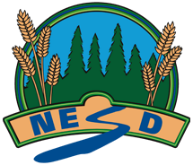 Feedback:Fully meeting expectations, with enriched understanding (EU)Fully meeting grade level expectations (FM)Mostly meeting grade level expectations (MM)Not yet meeting grade level expectations (NY)Create a worksheet to summarize data in order to generate financial statements.You can skillfully create a worksheet to summarize data in order to generate financial statements.
You might be: Successfully complete an 8 or 10 column worksheet (adjustments - Module 9)You can create a worksheet to summarize data in order to generate financial statements.

You show this by:Correctly complete a six-column worksheet.Recognize the purpose of the worksheetYou are exploring and practicing creating a worksheet to summarize data in order to generate financial statements.You may be: Practicing completing a six-column worksheet.Reviewing the relationship between net income and net loss.Needing to be more precise with your calculations to ensure the worksheet balances.You are having trouble creating a worksheet to summarize data in order to generate financial statements.Consider: What is a worksheet?What is a financial statement?  